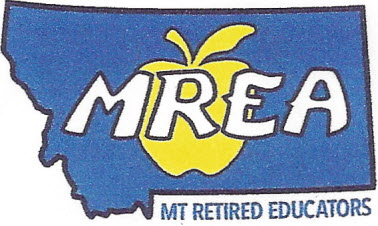 Montana Retired Educators Association MREA seeks to strengthen retirement by advocating for pensions, 
providing benefits, and creating connections. Montana Retired Educators Association Scholarship application for those pursuing a Masters Degree or an EndorsementCan be used for courses starting Summer 2024Deadline for submitting: March 31, 2024Please include the following items as part of your application              This cover sheet -- __ Completed Scholarship Application __ A one page essay listing your objectives for pursuing an advanced 
degree/endorsement in a related field of education; where you are attending 
graduate classes; when you hope to complete your course work; and why you are 
deserving of consideration. __ A letter of recommendation from one of the following Principal or immediate supervisor   Graduate advisor or a course instructor 
 __ Include a copy of each of the following letter of acceptance into a graduate program Proof of enrollment/registration for the program The completed application, along with this cover sheet is to be returned to  
MREA by March 31, 2023 by mail or email.MREA 1722 Montana AvenueBlack Eagle, MT 59414hamermrea@gmail.comEducator Scholarship ApplicationGrade you teach 				Name								Address						City			State	   Zip     Phone			 Email			            		Educational BackgroundDegree Endorsements/Area								College/University and year									Teaching Experiences (begin with present, give years and assignments)Professional Organizations/Affiliations							Examples of involvement/contributions to your local school district. Examples of Community Service Activities or Projects